Программа по профилактике наркомании, алкоголизма и                       токсикомании МКОУ «Лицей № 1 г. Усть – Джегуты»ПАСПОРТ  ПРОГРАММЫАктуальность программы Программа "Профилактика, наркомании, алкоголизма и токсикомании" на 2017-2020 годы направлена на формирование у подростков и молодежи негативного отношения к употреблению наркотиков, алкоголя и психоактивных веществ содновременным формированием устойчивой мотивации выбора здорового образа жизни.
    Профилактика алкоголизма, наркомании, токсикомании и строится на комплексной основе и обеспечиваетсясовместными усилиями воспитателей, учителей, психологов, медиков, социальных работников, сотрудников правоохранительных органов.Сегодня страна переживает один из сложнейших этапов своего развития. Наблюдается разрушение традиционной системы ценностей и нравственных ориентиров - все это способно порождать ощущение беспомощности и отчаяния даже у взрослого человека. Особенно же сложно в столь непостоянном мире молодому человеку, чей взгляд на жизнь только формируется, который зачастую остается один на один со своими проблемами, потому что родители заняты обеспечением семьи материальными благами. Возникает желание уйти, «спрятаться» от жизни, почувствовать себя в безопасности. Алкоголь, психотропные вещества, наркотики создают для многих юношей и девушек иллюзию такой «внутренней безопасности», на время дают возможность испытать чувство психологического комфорта, благополучия. Характерной чертой подросткового возраста, способствующей приобщению к наркотикам, является повышенная внушаемость, склонность к группированию и подражательным действиям.Эксперты Всероссийского общества здравоохранения (ВОЗ) заявляют, что среди молодых людей, потребляющих наркотики, чаще всего действуют следующие мотивы:Удовлетворение любопытства. 75,3% всех потребителей наркотических веществ впервые попробовали их из подражания или любопытства. Многие подростки пробуют наркотики, не считая токсикоманию, алкоголизм и наркоманию чем-то предосудительным. То есть они даже не представляют себе той опасности, которую таит в себе употребление ПАВ.Подражание. Подросток, попадая в компанию, как правило, ориентируется на поведение лидера компании. И если кто-то из компании, а тем более лидер, потребляет ПАВ, подросток старается попробовать их тоже. Тем самым он как бы утверждает свою принадлежность к данной группе. Почти 1/3 подростков, впервые попробовавших наркотик или одурманивающее средство, сделали это, подражая своим авторитетам.Веяние определенной «моды» на ПАВ в кругу молодежи. В возникновении такой «моды» главную роль играет абсолютная неосведомленность молодых людей относительно ПАВ и их влияния на организм.Крушение идеалов и духовно-нравственных ориентиров. Безыдейность и бездуховность - вот та благоприятная почва, на которой приживаются многие пороки человеческие, в том числе и токсикомания, алкоголизм и наркомания.Поскольку среди особенностей развития подростков выделяются интенсивное формирование чувства собственного Я и при этом недостаточный уровень социальной компетентности, поэтому основой профилактической программы  МКОУ «Лицей № 1 г. Усть – Джегуты»  стала организация помощи учащимся по осознанию себя и своего жизненного пути.Все зависимости имеют биологическую основу и социальные следствия, а в личностно-психологическом плане представляют собой этическую проблему. Поэтому вопросы профилактики токсикомании, алкоголизма и наркомании тесно связаны с задачами нравственного воспитания, помогающими развивать у подростков ценностные установки к здоровому образу жизни.Профилактика токсикомании, алкоголизма и наркомании среди подростков для педагогов лицея является неотъемлемой частью всей системы воспитания и должна обеспечивать решение не только собственно антинаркогенных, но также и общих задач воспитания. Выработка у подрастающего поколения устойчивости к наркотическому давлению среды имеет актуальное значение, поскольку рост токсикомании, алкоголизма и наркомании достигает в настоящее время угрожающих размеров.Основными моментами в профилактической работе педагогического коллектива школы среди подростков являются:обучение учащихся умению противостоять жизненным  трудностям и конфликтным ситуациям;- формирование у подростков отрицательного отношения к наркотикам, токсическим средствам, алкоголю и последствиям их употребления.Совместными усилиями школы, семьи, общества должно являться открытое образовательное, воспитательное пространство, благодаря которому подрастающий гражданин должен укрепиться в мысли о том, что именно он ответственен за свое собственное здоровье и должен рассматривать его как высшую ценность.Участники программыОсновным звеном программы является коллектив детей, педагогов и родителей МКОУ «Лицей № 1 г. Усть – Джегуты», участвующих в организации и проведении мероприятий, направленных на здоровый образ жизни, профилактику алкоголизма, наркомании и токсикомании. Участниками программы являются все учащиеся школы в возрасте от 8 до 18 лет. Ограничений и противопоказаний на участие в программе нет.Цели программы: - создание в лицее системы воспитательной работы по профилактике наркомании, токсикомании и алкоголизма несовершеннолетних, позволяющей учащимся развиваться в благоприятной открытой среде;-  развитие у учащихся лицея позитивных отношений с окружающими, приобретение умения адаптироваться к отрицательным эффектам окружающей среды, выражать свои чувства, разрешать конфликты, сопротивляться давлению, которое угрожает здоровью и жизни;- формирование личностных нравственных качеств подростков.Поставленные цели реализуется через решение следующих задач: Вовлечение учащихся в позитивную общественно полезную деятельность, адекватную их интересам, способностям и психическому состоянию.Сдерживание вовлечения учеников в употребление ПАВ за счет пропаганды здорового образа жизни. Развитие у подростков позитивных отношений с окружающими, приобретение умения адаптироваться к отрицательным эффектам окружающей среды, выражать свои чувства, разрешать конфликты, сопротивляться давлению, которое угрожает здоровью и жизни.Предупреждение употребления психоактивных веществ детьми и подростками.Обучение навыкам ответственного поведения в пользу своего здоровья.Привлечение молодёжи, попавшей в трудную жизненную ситуацию, к занятию общественно значимыми видами деятельности.Профилактика правонарушений и преступлений, асоциальных явлений в ученической среде.Развитие системы организованного досуга и отдыха детей и подростков во внеклассной и внешкольной жизни.Увеличение степени самостоятельности детей и подростков, их способности контролировать свою жизнь и более эффективно разрешать возникающие проблемы через организацию коллективных творческих и социальных практик.Организация и развитие различных форм внешкольной подростковой инициативы по оказанию помощи инвалидам, престарелым, многодетным семьям через волонтерскую, трудовую деятельность.Координация совместной работы образовательного учреждения, учреждениями дополнительного образования, учреждениями культуры с семьями.Привлечение родителей для совместной организации внеурочной (досуговой, проектной, спортивной, творческой, социальной) деятельности.Работа с родителями по обучению методам семейного воспитания.Воспитание гражданских качеств и толерантности у учащихся через организацию социально значимой деятельности.Концептуальные основы программы-	Педагогизация окружающей среды - интеграция и координация усилий всех субъектов воспитания - семьи, лицея,  детских подростковых центров по месту жительства,  административно-правовых структур и общественности.	-	Включение в воспитательный (и коррекционный) процесс всех сфер личности подростка: интеллектуальной (сознательное усвоение подростком общественных норм поведения); действенно-практической (вовлечение в общественно полезную деятельность) и эмоциональной (общение с окружающими).-	Единство и взаимодополняемость психологических и педагогических методов.-	Принцип личностной направленности - учет индивидуальных склонностей и интересов, своеобразия характеров, упор на личностное достоинство подростков, опора на положительные качества.-	Комплексный и системный подход к диагностике, профилактике и коррекции.-	Учет возрастных и индивидуально-личностных особенностей подростков.-	Принцип единства образования, организации досуга и индивидуальной помощи и поддержки подростков.Методологические основы программы.Работа по программе профилактики  требует долгосрочных усилий. Одноразовые мероприятия гораздо менее эффективны, чем систематические. Отдельные тематические дни, классные часы, мероприятия не несут в себе особого смысла, если они не включены в контекст более продолжительной работы. Поэтому профилактическая работа должна быть достаточно протяженной во времени и вестись в каждой учебной (возрастной) группе. По мере роста и взросления детей и подростков у них появляется необходимость еще и еще раз обсудить свои знания, свой опыт и ценностные ориентации в группе сверстников. Многие вопросы эмоционально заряжены или касаются глубинных, личностно значимых ценностей, поэтому на их осознание и переработку необходимо время. Кроме того, молодые люди находятся на разных стадиях своего личностного развития, и поэтому некоторым из них требуется более продолжительное время для осмысления полученных знаний и изменения своего поведения.Условием успешности реализации программы является ее системный характер, качество проведения и разнообразие применяемых методов работы. Для достижения высокого качества профилактической работы важно избегать лекций, направленных на сухое перечисление нравственных норм.Теоретико-методологические основы предлагаемой программы нравственного воспитания молодежи «Путь к успеху»:научное видение воспитательного процесса Н. Е Щурковой (ценностное восприятие мира): развивая свой разум, овладевая знаниями, человек приобретет объективность, то есть способность видеть мир, природу, других людей и себя такими, какие они есть. Чем больше человек развивает объективность, тем богаче его выбор, тем более свободным, зрелым он становится, тем эффективнее он может создавать мир. В соответствии с ценностным подходом в воспитании, логика программы «Путь к успеху» выстраивается следующим образом: цель воспитания — программа воспитания — средства работы с учащимися — план работы с учащимися. Каждый акт проживания жизни, направленный на сохранение здоровья, становится моментом развития молодых людей, целенаправленным продвижением вперед к освоению, усвоению и присвоению культуры здорового образа жизни.принципы создания и стимулирования здорового образа жизни в воспитательном процессе Л. И. Маленковой: - Я как наивысшая ценность. «Любить себя — значит радоваться самому факту своего существования и быть благодарным природе за то, что живешь. Любить себя — это значит уважать свою Личность, мерой достоинства которой является любовь к факту своей жизни; к самому процессу жизни...» - Другие люди — непреходящая ценность. «Другой человек, окружающие люди, абстрактный Человек (любой) и все человечество — непреходящая ценность. А. Н. Радищев говорил, что только тогда человек становится человеком, когда научается видеть человека в другом. Любого человека — «хорошего» ли, «плохого» ль, — воспринимай таким, каков он есть, со всеми его достоинствами и пороками…- Любое обстоятельство жизни есть развитие. «Обстоятельства жизни, окружающие меня и моих воспитанников, могут быть различными: и плохими, и хорошими (они стихийны), но своим отношением их всегда можно обратить во благо собственного развития. В преодолении трудностей мужает и развивается тело, крепнет дух, утончается и совершенствуется интеллект». модель поведенческих изменений социо-когнитивной теории (Бандура А.), главная задача которой — вооружить учащихся навыками и верой в себя, которые позволили бы им постоянно использовать теоретические знания на практике, даже при наличии сопротивления. Убеждение людей, что они сами могут мотивировать себя и управлять собственным поведением, играет решающую роль в том, задумаются ли они об изменении связанных со здоровьем привычек. Они не видят смысла даже в попытке изменения, если полагают, что не в их силах управлять своим поведением и поведением других. Даже те, кто разделяет идею о том, что их вредные привычки, возможно, наносят ущерб здоровью, не слишком преуспевают в ограничении или пресечении такого поведения до тех пор, пока не наберутся сил противостоять «подстрекателям».принципы профилактической работы и воспитания сознательного негативного отношения молодых людей к употреблению алкоголя, токсических веществ, наркотиков (В. В. Колбанов):- системность. Реализация этого принципа невозможна без концептуальной основы. Вместо разрозненных информационных фрагментов необходима система мер, объединенных общностью цели и задач. Выбор средств и прогнозируемый результат сверяются с промежуточными результатами. В этом случае логично выстраивается последовательность действий и характер межсекторального (межведомственного) взаимодействия.- поэтапность и преемственность (во времени и в профессионализме). Этот принцип имеет тройственное применение: в становлении самой системы; в квантовании взаимодействия воспитателя с воспитанником для обеспечения ассимиляции информации, мотивов и алгоритмов деятельности; в становлении компетентности и профессиональном росте самого воспитателя. Преемственность предусматривается не только между этапами, но и во взаимодействии звеньев воспитательной системы.- гуманизация отношений (в частности, в области образования) . Субъект-субъектные отношения вместо субъект-объектных. Молодые люди не только готовятся к самостоятельной жизни, но и живут реально «здесь и сейчас». У них есть свое видение мира и свои проблемы, хотя они еще социально незрелы.- гарантии безопасности. От специалиста, работающего с молодыми людьми, требуется следование формулам: «Не навредить ни действием, ни бездействием» и «Профессиональная тайна и профессиональная компетентность».- открытость. Любая открытая система предусматривает получение и передачу информации в их динамическом равновесии. Следовательно, в соответствии с востребованностью должны  быть обеспечены доступность, необходимость и достаточность информации и помощи в решении личных проблем (в удобном месте, в удобное время).- бинарность взаимодействия. Активность ученика в познании себя и активность взрослых в помощи молодому человеку вместо привычной схемы «донор—реципиент».- Вариативность. Учет биологического и социального развития молодого человека.Также в программе соблюдаются принципы преемственности, дифференцированности, аксиологичности, легитимности, многоаспектности.Принцип преемственности основан на построении воспитания по типу спирали, по мере обучения повторяющиеся темы усложняются и развиваются.Принцип дифференцированности основан на дифференциации своих целей, задач, средств и планируемых результатов с учётом возрастного состава детей, которые в данном случае выступают как субъекты первичной профилактической деятельности.Принцип аксиологичности (ценностной ориентации) направлен на формирование ценностей здорового образа жизни, уважения к человеку, государству и окружающей среде.Принцип легитимности предусматривает действия, не нарушающие установленную в законе компетенцию органа или лиц, осуществляющих профилактическую работу, действия, не нарушающие прав и свобод учащегося как гражданина и члена общества, к которому относятся профилактические мероприятия.Принцип многоаспектности предполагает сочетание воспитательного, психологического и образовательно-обучающего аспектов профилактической деятельности. Воспитательный аспект ориентирован на формирование позитивных моральных и нравственных ценностей, определяющих выбор здорового образа жизни, отрицательного отношения к употреблению ПАВ. Психологический аспект направлен на формирование стрессоустойчивых личностных установок, позитивно-когнитивных оценок, а также навыков «быть успешным», быть способным сделать позитивный альтернативный выбор в трудной жизненной ситуации.Образовательно-обучающий аспект формирует систему представлений и знаний о социально-психологических, медицинских и правовых последствиях употребления алкоголя, наркотических средств. Он предполагает предоставление учащимся научно обоснованной, соответствующей возрасту информации о ПАВ.Способы, обеспечивающие гарантию прав участников программы:1. Недопустимость применения методов психологического (и  физического) насилия: обращения к учащимся в грубой форме, угрозы, выражения открытого неприятия, постоянной критики части учеников, преднамеренной физической или социальной изоляции отдельных учащихся и т.д..2. В соответствии с принципами государственной политики в интересах детей педагогический коллектив не препятствует созданию по инициативе обучающихся в возрасте старше восьми лет общественных объединений. В ОУ созданы  Совет старшеклассников лицея, действуют волонтерские отряды и класс юнармейцев. 3. Обучающиеся вправе самостоятельно или через своих выборных представителей ходатайствовать перед администрацией ОУ о проведении с участием выборных представителей обучающихся дисциплинарного расследования деятельности работников образовательных учреждений, нарушающих и ущемляющих права ребенка (Конфликтная комиссия).4.Обучающиеся ОУ могут осуществлять выбор при организации и посещении школьных внеклассных и внеурочных занятий и мероприятий, при планировании индивидуального образовательного маршрута.5. Организована общедоступная среда: на сайте лицея, а также в местах, доступных для детей и родителей (лиц, их заменяющих), вывешиваются тексты уставов, правил внутреннего распорядка; списки органов государственной власти, органов местного самоуправления и их должностных лиц (с указанием способов связи с ними) по месту нахождения учреждений, осуществляющих контроль и надзор за соблюдением, обеспечением и защитой прав ребенка.6. Проводится правовой всеобуч через знакомство с памятками-обязательствами.7.  Соблюдается свобода выражения учениками своего мнения.8. Осуществляются права на равенство независимо от успеваемости, внешнего вида, национальности, пола, состояния здоровья, материального положения родителей, родственных связей между учеником и учителем и т.д., права на неприкосновенность частной и семейной жизни, права на справедливое разрешение конфликтовПедагоги школы несут в установленном законодательством Российской Федерации порядке ответственность за жизнь и здоровье обучающихся, нарушение прав и свобод обучающихся, иные действия, предусмотренные законодательством Российской Федерации.К педагогам, реализующим программу,  предъявляются определенные требования. Педагог должен:– своими действиями соблюдать установленную в законе компетенцию лиц, осуществляющих профилактическую работу, соблюдать права и свободы несовершеннолетнего как гражданина и члена общества;- создавать положительную психологическую атмосферу. Этому способствует отсутствие оценочного отношения к ответам учащихся, конструктивное отношение к их ошибкам, установление правил поведения, соблюдение принципов программы и использование групповых методов работы с детьми;- иметь достаточное представление о проблеме, обладать необходимой информацией;– ясно понимать, что школьники имеют свои возрастные особенности, дети и подростки имеют право быть не такими, как взрослые, существует «группа риска» по формированию зависимости;– иметь свою собственную определённую позицию по отношению к употреблению алкоголя, наркотиков, психоактивных веществ;– обладать достаточно высоким уровнем личностного здоровья (т.е. быть ответственным по отношению к своей жизни и здоровью), иметь адекватную самооценку, уметь делать выбор, иметь навыки общения и решения собственных проблем;– в ходе классного часа, занятия, мероприятия побуждать детей делиться своими знаниями и мнениями, задавать открытые вопросы (вопросы, допускающие множество ответов), говорить на открытом языке (язык – вероятности), вести групповую дискуссию, обобщать и комментировать высказывания детей.В то же время, педагог, во-первых, не должен быть экспертом, во-вторых, должен быть готов принять каждое высказывание ученика, считать его имеющим право на существование и, в-третьих, не считать себя исключительным источником знаний, а своё мнение – единственно верным.Кадровое обеспечение программы:психологи социально-психологической службы;классные руководители;- психолог;заместители директора лицея (по ВР и УВР);педагоги дополнительного образования;муниципальные специалисты, работающие в области профилактики злоупотребления подростками алкоголем, наркотиками, психоактивными веществами (ПАВ);инспектор ПДН;волонтеры.Срок реализации программыСентябрь 2017 -  май 2020Алгоритм реализации программы (ежегодно)Первый этап - организационный (сентябрь) - анализ состояния правопорядка в лицее, непосредственное планирование, согласование планов, сведение их в единый комплексный план с учетом обстановки и рекомендаций, изучение потребностей и запросов учащихся лицея и их родителей.Второй этап - деятельностный (октябрь - май) – координация действий, осуществление запланированных мероприятий, разработка системы  контроля за их реализацией.Третий этап - итоговый (июнь) - анализ и подведение итогов работы, планирование на следующий год с учетом рекомендаций, выработанных в результате анализа.Механизм реализации программы осуществляется через:Информационно-методическое обеспечение профилактической работыСоциально-психологическое сопровождение профилактической              деятельностиОсновные направления работы с обучающимисяВнедрение эффективных методов для обучения детей умению противостоять вовлечению в любые формы наркоманииОрганизация массовых мероприятий с учащимися по пропаганде ЗОЖ (линейки, акции)Создание условий для обеспечения занятости подростков во внеурочное время через организацию работы кружков, секций, клубовОрганизация выставок литературы для обучающихся по профилактикеПроведение конкурсов плакатов, газет, агитбуклетов, рефератов по проблеме профилактикиПроведение научно-практических конференций по вопросам здоровьесбереженияПроведение диагностики обучающихся по проблеме наркомании, токсикомании, алкоголизма.Реализация программы Механизм реализации программыОрганизация работы с обучающимися в течение годаЗанятия с обучающимися (работа в группах во внеурочное время):- «Как отказаться от предложенных наркотиков»- «Сопротивление массовой рекламе ПАВ»- «Наркотики, ПАВ и последствия их употребления»- «Последствия употребления наркотиков»- «Личность и индивидуальность»- «Самоуважение»- «Уверенность в себе. Навыки уверенного поведения»- «Способы преодоления стресса»- «Сопротивлению давлению социального окружения»- «Свобода и ответственность – выбор XXI века»- «Моё здоровье»2. Профилактические тренинги, мозговые штурмы   -  «Скажи НЕТ!»- «Учусь сопротивляться давлению», - «Я и они»3. Памятки для подростков:- «Скажи наркотикам «нет»- «Тебе нужны наркотики? Нет! Это наркотикам нужен ты (информация к размышлению)»- «Я выбираю жизнь»4. Конкурсы рисунков, плакатов, буклетов- «Сигарета - не конфета, ты подросток помни это»5. Ролевые игры- «Кто кого, или подросток в мире вредных привычек»- «Школа самоуважения»- «Качества личности, которые помогают воздержаться от употребления наркотических веществ» - «Дружба. Кого можно назвать другом?»6. Конкурс антирекламы «Спасти и сохранить»;Цикл бесед «Мы выбираем будущее»7. Беседы со специалистами:«О наркотиках и наркоманиях»;«Гибель от передозировки»;«Проблемы здоровья наркоманов»;«Жизнь на острие иглы»; «На краю пропасти», «Чёрный цвет белых фантазий», «Не пробовать, не начинать!»,«Рост преступлений, совершаемых наркоманами»8. Работа с неформальными лидерами (учёба актива; участие во внеклассных и городских мероприятиях «Не переступи черту»; просмотр тематических видеофильмов; шефская помощь).9. Тематические классные часы в течение годаРабота с родителямиОрганизационная деятельность:создание родительского актива ОУ;работа общественных комиссий по делам несовершеннолетних;включение в процесс управления (Общественный совет, Совет школы)Информационно-просветительская деятельность:организация родительско-детских экскурсий;выпуск информационных листов;издание методических сборников;родительский лекторий: 3. Работа психологов с родителями: родительские собрания; исследования родительско-детских отношений в рамках ППМ;- проблемное и тематическое консультирование;- работа родительских проблемных семинаров;  - семейное консультирование; «Родительский клуб» 4. Творческое направление: ежегодный цикл конкурсов «Моя семья»;       - совместный досуг, праздники; совместные поездки на экскурсии, выходы в театры, походы;        - создание творческих коллективов взрослых и детей;        - семейные мастер-классы;        - открытые занятия5. Пропаганда здорового образа жизни семьи:-	традиционные семейные, спортивные праздники;-	беседы, круглые столы о ЗОЖ;-	семейные гостиные;-	эколого-психологический тренинг «Мир вокруг»;-	профилактика наркомании, алкоголизма, токсикомании в семье6. Индивидуальная работа с родителями из семей «зоны риска»Спортивное направление- Участие во Всероссийском дне бега «Кросс наций»- Дни здоровья под девизом «Твое здоровье в твоих руках»- Спортивные конкурсы, соревнования- Фестиваль зарядок- Работа спортивных секций- Соревнования на воде- Школьные олимпийские игры- Президентские состязания- Месячник Здоровья- Школьное первенство по волейболу и баскетболу- Легкоатлетические эстафетыСоциальное проектированиеСоциальное проектирование - это система навыков, которые дают возможность учащимся легче адаптироваться в социуме, оценивать собственные действия и предполагают толерантное отношение к другим людям. Социальное проектирование ориентирует детей на развитие обществоведческого мышления, на понимание ими социальных проблем и явлений, на формирование общественно значимых мотивов, а также на развитие потребности в изучении общественной жизни через активное участие в ней.Цель социального проектирования состоит в подготовке подростков к ответственной и осмысленной жизни и деятельности в демократическом, правовом государстве, гражданском обществе - «От того, что и как я делаю, как веду себя и за что голосую, зависит судьба моего народа, моего государства, моя собственная, моих близких; за все я отвечаю, все я должен делать по закону и совести» - формирование растущего человека как субъекта социального действия. Поэтому так важен опыт участия детей и подростков в социальных проектах, акциях, в общественных детских организациях.Социальные проекты:«Милосердие без границ» (комплекс благотворительных акций для инвалидов, людей пожилого возраста;«Поможем нашим братьям» (помощь бездомным животным городского центра «Ковчег»), Дискуссионный клуб для подростков (выработка активной жизненной позиции),«Души творенья» (волонтерская деятельность в рамках эколого-краеведческих экспедиций),«Зеленые острова» (обустройство загрязненных территорий города),«Доброе дело любимому городу» (социальные трудовые акции, посвященные Дню города),«Весенняя неделя добра»«Аллея добра»«Доброе дело любимому лицею», обустройство зон отдыха в ОУ.Помимо долгосрочных проектов в системы проводятся социальные акции:агит-акция «Не переступи черту»;распространение рекламных листов, плакатов, буклетов «Я выбираю здоровый образ жизни» в рамках областного дня трезвости, всемирного дня борьбы с курением, дней здоровья;организация на базе ОУ театральных постановок, праздников, концертов для детей микрорайона лицея. Летний отдых и оздоровление учащихсяОрганизованный отдых – это, прежде всего, возможность формирования у детей разносторонних интересов и увлечений в сфере досуговой деятельности для творческого развития и роста детей, обогащения их духовного мира и интеллекта. Организованный отдых является одной из форм социальной защиты и воспитания социально полезной личности. Сочетание видов досуга с различными формами образовательной и трудовой деятельности позволяет решить проблемы занятости детей в свободное время и уменьшить степень возникновения и проявления девиантного поведения детей, избежать влечения к алкоголю, наркотикам, ПАВ.Система организации летних оздоровительных кампаний:Критерии отслеживания эффективности программыПредлагается два способа отслеживания эффективности: 1 способ: Отслеживание эффективности всей программы в целом.Критерии:- изменение количества подростков, пробовавших спиртное;- изменение количества учеников, потребляющих ПАВ;- увеличение количества детей, негативно относящихся к наркомании, алкоголизму, токсикомании;- результаты проведения мониторинга здоровья учащихся;- активность и заинтересованность школьников в участии в мероприятиях, связанных с тематикой здоровья.2 способ: Отслеживание эффективности каждого проводимого мероприятия программы.После проведения мероприятия проводится анкетирование, опросы участников (детей, родителей) с целью отслеживания эффективности мероприятия, динамики осознания проблемы и отношения к ней, уровня и степени добровольной вовлеченности родителей, обучающихся в мероприятиях.
Ожидаемые результаты и социальные эффекты- Увеличится количество учащихся, занятых в дополнительном образовании.- Снизится количество учащихся, состоящих на учете в ОПДН.- Увеличится количество учащихся, осознающих преимущества здорового образа жизни, заботящихся о своём психофизическом здоровье, стремящиеся к физическому совершенствованию.- Учащиеся получат определенные положительные навыки и приобретут опыт в социально  значимой и полезной деятельности.- Ученики будут адекватно оценивать свое поведение.- Отказ от курения, употребления алкоголя.Методы реализации программыМозговой штурм. Метод используют для развития творческого мышления. Это помогает ученикам не быть строгим судьёй себе и другим. Попросит группу учеников выдать столько идей, сколько они могут, может, зафиксировать их на доске. Никто в группе не должен оценивать и комментировать: «Позитивные или негативные идеи?» По завершении мозгового штурма идёт оценка этих идей.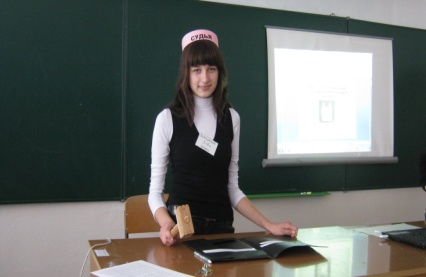 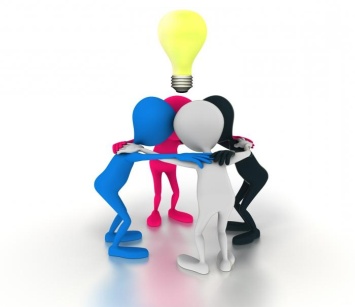 Ролевые игры. Ощущение себя «в чужой шкуре» помогает развить сопереживание  и возможность понять ситуацию с различных сторон. Можно попросить ребят представить себя в различных ситуациях – «драматическая ситуация» помогает вжиться в проблему. Можно принять ролевые игры, «проживая» какие-либо события.Развитие мнений через обсуждение и дебаты. Многие вопросы требуют обсуждения, т. к. дети и педагоги часто имеют собственное мнение. Следовательно, очень важно определить своё собственное мнение. Во время обсуждения дети понимают, что бывает множество мнений по одному вопросу.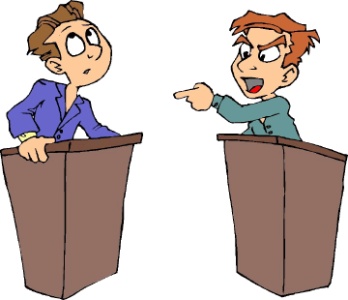 Рекламные листки, буклеты, плакаты, эмблемы. Чаще всего школьное обучение состоит из разделов: слушать учителя, выполнять письменные задания. Записи очень важны для систематизации знаний, для развития коммуникативных способностей. Можно сделать записи в форме рекламного листка, буклета, плаката – т.е. того, что может информировать других. Дизайн и иллюстрация становятся очень важными для детей, так как помогает им общаться.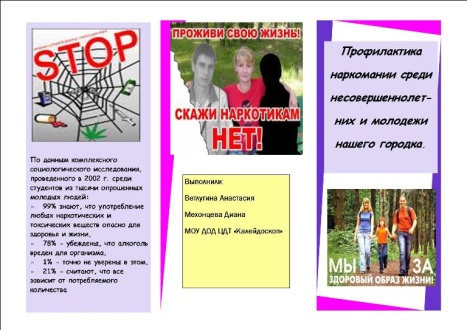 Истории. Многие люди учатся на историях, которые являются важным путём передачи знаний и морали; и даже телевизионные «мыльные оперы» по-своему учат нас исследовать текущие события. Истории и рассказы позволяют ученикам переносить   свой  личный опыт в форму фантазий, и поэтому они не сообщают о себе те вещи, о которых хотелось бы умолчать. Различные люди по-разному интерпретируют одну и ту же историю. Народные сказки, рассказы о жизни, фантастика часто нужны нам, так как помогают лучше понять свои проблемы.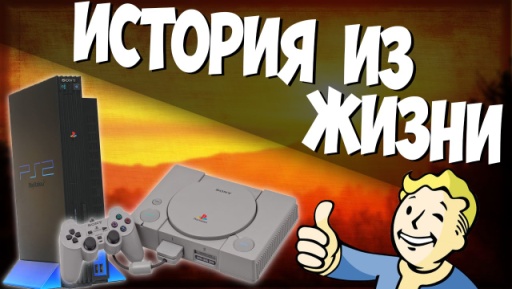 Работа в группах и парах. Ребёнок учится на чужих примерах, чужом опыте, поэтому работа в группе очень важна. Но управлять группой должен преподаватель, в обязанности которого входит следить, не доминирует ли кто-либо над другими, все ли участвуют в работе. В состав группы не должны постоянно входить только друзья, а с целью улучшения атмосферы в группе необходимо научится уважать чужую точку зрения, что способствует развитию коммуникативных навыков.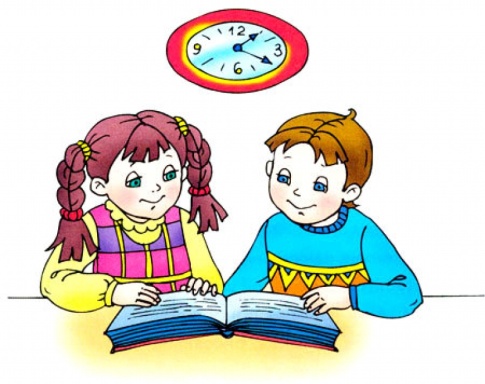 Информация, которая должна быть доведена до детейУмирают наркоманы в молодом возрасте от сердечной недостаточности или от какого-либо инфекционного заболевания, с которым ослабленный организм не может справиться. Следует также отметить, что у наркоманов очень часто рождаются дети с физическим и психическим дефектами.В беседах рекомендуется раскрывать полное содержание тезисов, необходимо приводить убедительные примеры отрицательных последствий употребления наркотиков. Подростков очень впечатляют примеры из реальной жизни. Рассказ о страшных болях, мучениях наркотика воспринимается как угроза, которая наступит в ближайшее время после начала употребления наркотических средств.В беседах необходимо затронуть вопросы токсикомании, т.е. склонности детей для одурманивания вдыхать пары различных растворителей: бензола, бензина, клея «Момент» и т.п., и о пагубности этих привычек. Попадая в организм ребёнка, через кровь они действуют подавляюще не клетки головного мозга, резко снижают интеллект личности и часто приводят к необратимым процессам, таким, как потеря памяти.	Во время проведения бесед с учащимися не стоит останавливаться на характеристиках того или иного наркотика, основной упор необходимо делать на пагубных последствиях любого из них.	Необходимо информировать учащихся и родителей о поведении сбытчиков и распространителей наркотиков. Они, как правило, вовлекая подростков в употребление наркотиков, стараются убедить их в безвредности лёгких наркотиков (гашиш, марихуана и т.п.), в том, что эти средства не вызывают привыкания. Поэтому во время индивидуальных и групповых бесед с подростками, надо на примерах убеждать их в обратном, разъясняя, что зависимость развивается очень быстро и для получения ожидаемой эйфории требуется увеличение дозы, а впоследствии – переход на героин.	Необходимо объяснять подросткам, что распространители наркотиков, предлагая их сначала бесплатно, преследую только корыстные цели, т.к. наркобизнес приносит огромную прибыль – до 1000% в год. Сами наркоманы также ищут себе компанию и вовлекают в свои ряды до четырёх человек в год.	Деятельность администрации гимназии и всего педагогического коллектива должна быть направлена на создание обстановки нетерпимости к наркомании, токсикомании и употреблению психотропных веществ и на распространение информации о вреде этих привычек.	Классные руководители и все учителя-предметники должны усвоить, что ранняя профилактика наркомании также значима, как и усвоение учащимися образовательных программ. Обязательная информация о каждом случае употребления учащимися наркотических или психотропных веществ необходима для результативного проведения профилактической работы. Только объединёнными усилиями учителей, социальных педагогов, педагогов-психологов, родителей, сотрудников милиции можно восстановить здоровый климат в гимназии и спасти детей от наркомании. Кроме того, учителя должны убедить учащихся в необходимости информировать их обо всех случаях употребления наркотиков. Они должны разъяснять учащимся, что сокрытие подобной информации может привести их товарища к гибели. При проведении таких бесед необходимы терпение и тактичность. Следует разъяснять, что такая информация будет иметь строго конфиденциальный характер и станет доступной весьма и ограниченному кругу лиц, участвующих в работе по реабилитации и оказании помощи их товарищу. Разглашение такой информации может подорвать доверие учащихся и в итоге нанести моральный и физический вред подростку, попавшему в беду.Индивидуальная работа проводится с двумя группами учащихся: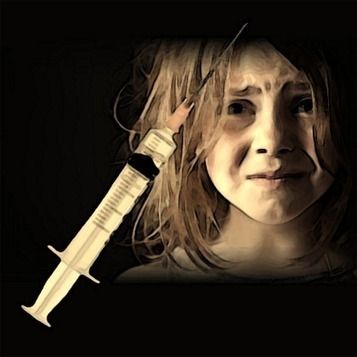  Подростками, которые подозреваются в употреблении наркотиков Несовершеннолетними, отнесёнными к «группе риска»Во всех случаях обнаружения признаков употребления наркотических и психотропных веществ у учащихся, в т. ч. если информация поступила от родителей, директор должен организовать врачебный осмотр этих подростков в медпункте гимназии. Чтобы не вызвать у них тревоги и уклонения от осмотра, следует под убедительным предлогом организовать осмотр всего класса или группы учащихся.	К индивидуальной работе с подростком должны быть подключены педагог-психолог, социальный педагог, родители, сотрудники милиции. Работа должна проводиться тактично, педагогически грамотно, носить доверительный, конфиденциальный характер. При лечении медицинских показаний следует убедить подростка в необходимости лечения и организовать проведение амбулаторного или стационарного лечения.	Работа с учащимися «группы риска» сводится к выявлению учащихся, подвергающихся опасности приобщения к наркотикам. В начале учебного года на основании бесед с учащимися и их родителями определяется круг лиц, который попадает под определение «группы риска». Список подростков «группы риска» по наркотическим показателям может быть составлен отдельно либо включен в общий список «трудных» подростков гимназии с обязательным указанием причин, на основании которых они попали в «группу риска». Для успешного функционирования системы профилактики наркомании необходимо убедить весь педагогический коллектив в важности этой работы. Для любого успеха обучения очень важна психологическая атмосфера. Для реальной работы необходимо не разрабатывать комплекс «идеально правильных советов и рекомендаций на все случаи жизни», а сделать следующее:	Исследования учёных показывают, что для прочного усвоения несовершеннолетними какого-либо понятия необходимо его содержание повторить не менее 12-15 раз в течение учебного года. Наиболее эффективно это происходит в коллективах, не превышающих численность класса. Обеспечить проведение такого количества бесед силами специалистов (врачами-наркологами, сотрудниками ОДН ИДН, КДН) невозможно. При этом следует учесть, что у учащихся уже установлен контакт со своим педагогом, и отношение к нему более доверительное. Беседы о вреде наркотиков и других психотропных веществ, проводимые учителями, усваиваются лучше. Также необходимо в обязанности педагога-психолога и социального педагога внести обязанности по организации профилактики наркомании и токсикомании среди обучающихся. Беседы могут проходить в форме обсуждения тех или иных негативных примеров, при этом дети вовлекаются в беседу, свободно высказывают своё мнение и отношение к пагубным последствиям, что способствует формированию иммунитета к наркотикам.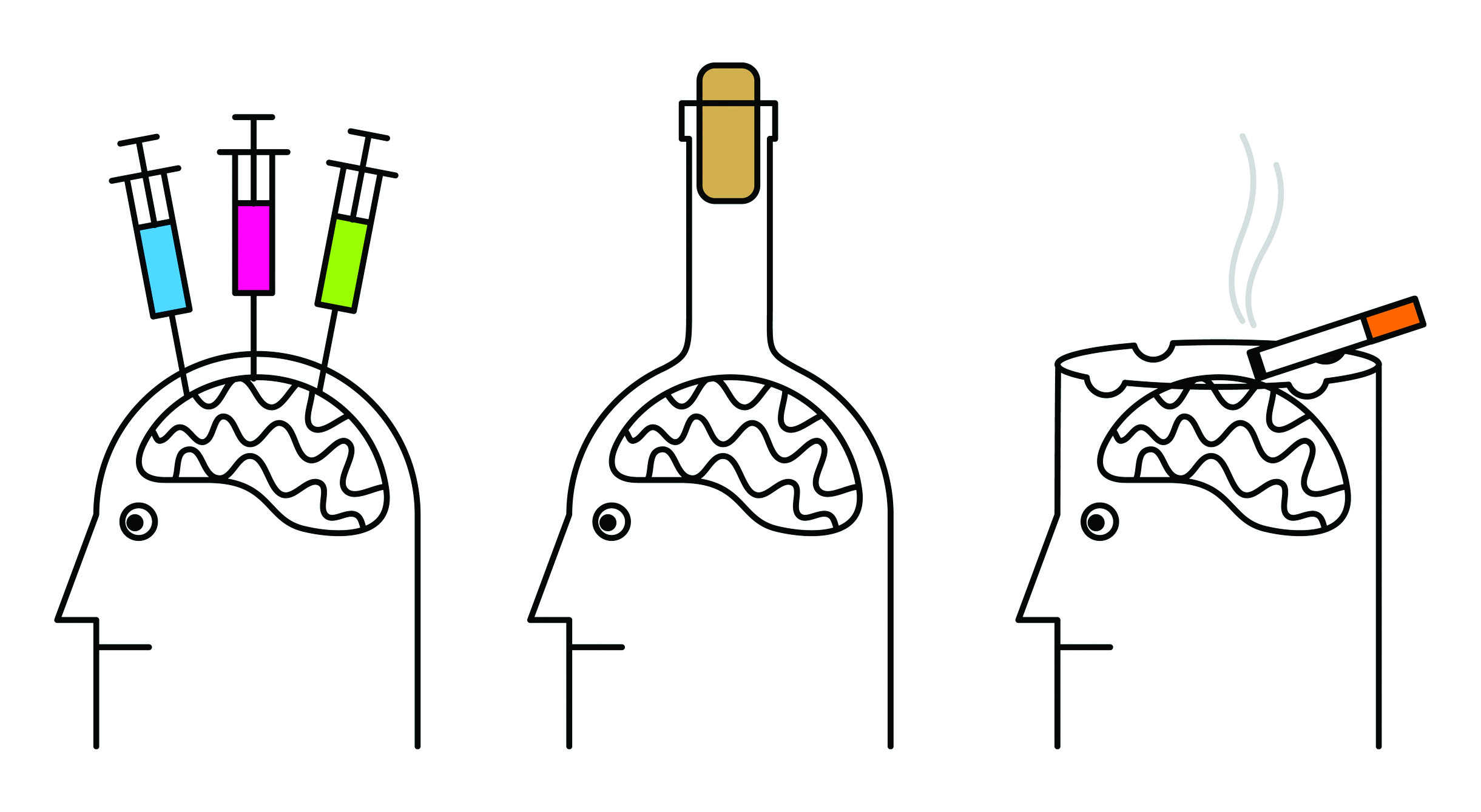 Источники информации для учащихсяБелогуров С.Б. «Наркотики и наркомании (Книга для всех). Сургут, Северо-Сибирское региональное книжное издательство, .Мороз О.П. «Группа риска».  «Просвещение» Москва, .В.А.Ерёмин «Улица – подросток – воспитатель» Москва «Просвещение», .М. Безруких, Т.Филиппова. «Разговор о правильном питании». Москва, .Г.Зайцев, А. Зайцев. «Твоё здоровье». С-Пб., .Клиффорд А., Парлез Л. «Путешествие Джуно. Приключения в стране здоровья». Москва «Просвещение», .Е. Литвинов. «Ура, физкультура: Учебник 2-4 кл. Москва «Просвещение», .И. Семёнова «Учусь быть здоровым или как стать Неболейкой». Москва, .Г.Юдин. «Главное чудо света». Москва: Монолог, .http: // jdepi. projectharmony. ruИсточники информации для педагогов и родителейН.Аникеева «Воспитание игрой». Москва, .Н. Коростелев «От А до Я детям о здоровье». Москва: Медициан, .Е. Иваницкая, Т. Щербакова «Алкоголь, курение, наркотики: как выстроить систему эффективной профилактики». Москва. «Чистые пруды», .С. Белогуров «Популярно о наркотиках и наркоманиях». Санкт-Петербург, .Н.В.Вострокнутов «Антинаркотическая профилактическая работа с несовершеннолетними групп социального риска». Московский городской фонд поддержки школьного книгоиздания, Москва, .Б.М.Левин, М.Б.Левин «Наркомания и наркоманы». Москва, Просвещение, .Научно-методический центр «Диагностика. Адаптация. Развитие». «Менеджмент в профилактике злоупотребления психоактивными веществами». Москва, .Серия «Воспитательная работа». «Азбука здоровья: профилактика вредных привычек». Москва «Глобус».Министерство образования и науки Российской федерации. «Основы профилактики ПАВ».Е.Ю.Ляпина «Профилактика социально опасного поведения школьников». Система работы образовательных учреждений. Волгоград.Министерство образования и науки Российской Федерации. «Зарубежный опыт профилактики злоупотребления психоактивными веществами среди несовершеннолетних». Москва, .http: // www. narkopomosh. ru                                  Активные формы работы с детьми(в копилку классного руководителя)Вечер встречи (форма создания группы) Это упражнение подходит для начала работы в группе, особенно, если члены группы не знакомы друг с другом. Попросите их вообразить, что они приглашены на вечер встречи. Объясните суть задания: 10-15 минут поговорить с несколькими незнакомыми людьми. Эти люди могут дать кое-какую информацию о себе: сколько их братьев и сестёр, любимый вид спорта и т.д. Во время выполнения упражнения наблюдаёте за учениками. Поощряйте тех, кто постоянно общается.Дни рождения и имена. Выстраивание класса в ряд согласно дню их рождения. В начале – январские, а в конце – декабрьские. Можно попросить детей сделать это, не используя речь. Также можно сгруппировать ребят по первой букве имени (по алфавиту).Руководители групп и самообразующиеся группы. Иногда можно разрешить формировать группы, как захотят участники или назначить руководителей для формирования групп.Животные. Необходимы карточки для всего класса. На каждой карте написано название животного. Например, из 30 человек сформировать пять групп по шесть человек и сделать всего 30 карт, по 6 карт с одинаковым названием животных (особое внимание, например, если в классе есть мусульмане, не рекомендуется использовать слово «свинья»). Старшим классам можно дать животных, которых трудно «отличить» (например, голубь, ласточка, орёл). Ребятам предлагается изобразить этих животных, узнать «кто есть кто» и сгруппироваться по принципу «новое животное» (все «голуби» в одну группу – «ласточки» в другую).Числа. Важно дать каждому ученику свой номер: разделите их на три группы по трое и соответственно номера: 1, 2, 3 и вновь 1, 2, 3. Затем дети должны сгруппироваться по номерам.Ролевая игра «Уверенные ответы». Учащиеся работают в малых группах. Каждой группе раздаётся комплект ситуационных задач. Ребята их обсуждают и дают три варианта ответов. Учитель помогает школьникам в выполнении данного задания. Затем вызывает двух-трёх учащихся и просит их показать три варианта ответов. Ребята обсуждают и определяют, какой из ответов был наиболее уверенным.Обратите внимание учащихся на то, что даёт уверенность:Учит говорить «нет».Помогает человеку не делать того, чего он не хочет.Даёт возможность отстаивать свои права.Убедите учащихся, что они должны быть готовы использовать эти ответы в своей жизни.Наименование ПрограммыПрограмма по профилактике наркомании, алкоголизма и  табакокурения муниципального казённого общеобразовательного учреждения «Лицей  № 1 г. Усть-Джегуты им. А.М. Тебуева»  Сроки реализации Программы2017-2020 годыРазработчик ПрограммыТворческая группа лицеяИсполнители ПрограммыПедагогический коллективУчащиесяЗаказчик Администрация лицеяНаучно-методическая основаНормативно-правовые документы, приказы, программы муниципального, районного, республиканского и федерального уровняОсновные этапы и формы обсуждения ПрограммыОбсуждение в коллективах учащихся, учителей, родителей.Заседания МО.Собрания, занятия и мероприятия в коллективах.Цели и задачи ПрограммыЦели программы:Способствовать развитию ценностного отношения детей и молодёжи к наркотическим веществам; формировать личную ответственность за своё поведение, антинаркотические установки, пропагандируя здоровый образ жизни и профилактическую работу.Задачи программы:развитие у подростков позитивных отношений с окружающими, приобретение умения адаптироваться к отрицательным эффектам рекламы, выражать свои чувства, разрешать конфликты, сопротивляться давлению, которое угрожает здоровью и жизни;предупреждение употребления психоактивных веществ детьми и подростками;обучение учащихся навыкам ответственного поведения в пользу своего здоровья;привлечение молодёжи, попавшей в трудную жизненную ситуацию, к занятию общественно значимыми видами деятельности;профилактика правонарушений и преступлений, асоциальных явлений в ученической среде.Ожидаемые конечные результаты реализации программы, их социальная эффективностьПовышение образовательного уровня родителей и детей по вопросам здорового образа жизни.Информационное и методическое взаимодействие всех участников образовательного процесса, направленное на предотвращение распространения наркомании, алкоголизма, токсикомании; пропаганду здорового образа жизни.Формирование банка данных о семьях и детях, находящихся в трудной жизненной ситуации.Повышение уровня информированности школьников о формах рискованного поведения, здоровьесберегающей позиции и поведения.Возрождение традиций семейного воспитания, утверждение здорового образа жизни. Оказание практической помощи родителям при возникновении проблемных ситуаций. Обучение родителей навыкам социально-поддерживающего и развивающего поведения в семье и во взаимоотношении с ребёнком (подростком).Управление, контрольМониторинг Формы и методы реализации программыГрупповые и индивидуальные занятия, беседы, мозговые штурмы, фоновые мероприятия.№
п/пНаименование мероприятияИсполнители1.Практические занятия и семинары для классных руководителей по вопросам организации профилактической работы Зам. по ВР2.Проведение консультаций для классных руководителей по вопросам организации профилактической работыЗам. по ВР3.Организация выставок методической литературы по вопросам профилактикиБиблиотекарь4.Разработать и внедрить в практику работы школы Методические рекомендации по организации профилактической работы среди обучающихся и родителейЗам. по ВР5.Создание методической копилки мероприятий, памяток по профилактикеЗам. по ВР6.Создание банка форм работы и мероприятий по профилактикеЗам. по ВР7.Обобщение опыта работы школы по профилактике наркомании, алкоголизма, токсикоманииЗам по ВР8.Организация тематических встреч педагогов с работниками правоохранительных органов и органов здравоохранения по вопросам профилактикиЗам по ВР9.Совещания классных руководителей:  «Проблема вредных привычек у обучающихся»Зам по ВР10.МО классных руководителей: «Профилактика наркомании – главная задача воспитательного процесса с «трудными» обучающимисяРук. МО11. Педагогический совет «Роль педагога в формировании у учащихся ценностного отношения к здоровью»Зам по ВР12.Изучение нормативных документов по профилактикеЗам по ВР13.Планирование работы с классными руководителямиЗам по ВР14.
Планирование классных руководителей с обучающимися по направлениям программыКл. рук15.Планирование работы со специалистами ПДН, КДН, ОМВД и других социальных учрежденийЗам по ВР16.
Оформление уголка по профилактике здорового образа жизни (разработки, методические материалы, памятки)Зам по ВР17.
Оформление стендов в фойе школы:- «Профилактика употребления ПАВ»- «В здоровом теле - здоровый дух»- «Хочешь быть здоровым – будь им»- «Сбереги здоровье»- «Права ребенка»- «Информация для родителей»Зам по ВР
Кл. рук18.
Распространение справочно-информационных бюллетеней, буклетов, памятокЗам по ВР№
п/пНаименование мероприятияИсполнители1.Разработать систему мониторинга вредных привычек у обучающихся
Психолог2.Информирование педагогов о результатах проведенных мониторинговПсихолог Зам по ВР3.Организация встреч обучающихся с работниками ПДН по вопросам профилактики Психолог
Зам по ВР,4.Организация встреч родителей обучающихся с работниками КДН по вопросам профилактикиПсихолог
Зам по ВР5.Приглашение социальных педагогов для проведения бесед с обучающимися по вопросам профилактикиПсихолог
Зам по ВР6.Сотрудничество с инспекторами ОПДН по вопросам профилактикиЗам по ВР7.Проведение анкетирований по изучению состояния профилактической работыЗам по ВР8. Оказание помощи классным руководителям в организации и проведении мероприятий профилактической направленностиМО кл. рук
Зам по ВР9. Проведение индивидуальных консультаций для родителей, учеников по профилактике наркомании, алкоголизма, токсикоманииПсихолог
Зам по ВР10.Подготовка и распространение памяток, буклетов для педагогов, родителей по профилактике ПАВ, алкоголизма, наркомании.Психолог
Зам по ВР11. Анализ состояния профилактической работы (1 раз в год)Зам по ВРКлассТемаЗолотые правила здоровьяОдин домаНастроение в лицееПоведение в лицееВредные привычкиЕсли хочешь быть здоров Причины болезниКак организм помогает себе самЗдоровый образ жизниКак избежать отравленийПравила безопасного поведения на улицеКак вести себя на улицеОтравление ядовитыми веществамиВоспитай себяЯ выбираю движениеКак воспитать уверенность и бесстрашиеДобрым быть приятнее, чем злым, завистливым и жаднымНадо ли прислушиваться к советам родителейПочему дети и родители не всегда понимают друг другаНадо уметь сдерживать себяВсе ли желания выполнимыКак отучить себя от вредных привычекКак вести себя с незнакомыми людьми, сверстникамиКак вести себя в общественных местахНедобрые шуткиЧто делать, если не хочется в школуПомоги себе самУмей организовать свой досугКак выбирать себе друзейЕсли кому-нибудь нужна твоя помощьОгонек здоровьяПутешествие в страну здоровьяКультура здорового образа жизниЧувства и поступкиКак сохранить себе здоровьеУлица, подростокВлияние алкоголя на детский организмПреимущества трезвого здорового образа жизниУмей выбиратьУчимся думать и действоватьЧто мы знаем о курении Злой волшебник – табакЧто зависит от моего решенияПринимаю решениеПривычки. Их влияние на детский организмОт вредной привычки к болезни всего один шагУчимся находить причину и последствия событийЯ умею выбирать – тренинг безопасного поведенияПомоги себе самВолевое поведениеЗлой волшебник – алкогольАлкоголь – ошибкаАлкоголь – сделай выборПонятие о правонарушениях, формы правовой ответственности (ответственность человека за поступки, совершенные в состоянии опьянения)ЗависимостьУмей сказать НЕТКак сказать НЕТПочему вредной привычке ты скажешь НЕТЗлой волшебник – наркотикНаркотик – тренинг безопасного поведенияЖизнь за цветные сныПоследствия употребления ПАВАлкоголизм – повод, причина и последствия»Культура наших потребностейНаше здоровье и болезниВоля и её развитиеОт пороков до недуговСекреты продления ЖизниАлкоголизм и его социальные последствияФакторы развития пьянства и алкоголизмаНовые «мании» и проблемыНе попасть в зависимость«Алкоголь – наш общий враг»«Вредные привычки и их последствия»Индивидуальная ответственностьРоль силы воли в отказе от употребления ПАВ«Прежде чем сделать – подумай»Алкоголь и система пищеварения«Алкоголь и человечество. Кто победит»«Нравственные приоритеты семьи»«Влияние алкоголизма, токсикомании, ПАВ на потомство»КлассТемаРебенок учится тому, что видит у себя в дому (микроклимат семьи и воспитание ребенка)Законы семьи (кодекс семейного здоровья)Как сохранить здоровье ребенка (уберечь детей от стресса)Как стать хорошими родителями: «Вслушайтесь, что говорят ваши дети»Положительные эмоции и их значение в жизни человекаПоощрение и наказание детей в семьеКак помочь ребенку обрести уверенность в себеПроблемы компьютерной зависимостиДрузья познаются в беде, настоящие друзья – в радостиВлияние телевидения на развитие детей.Последствие семейных конфликтовРазвиваем самостоятельность ребенкаО детском одиночествеКак взаимодействовать с ребенком в конфликтной ситуацииКак воспитывать нравственностьВредные привычки и их профилактикаАгрессия, её причины и последствияПервые проблемы подросткового возрастаО родительском авторитетеУберечь детей от зависимости Роль отца в воспитании ребенкаСредства и методы воспитанияВредные привычки подростков и их профилактикаТот, кто хочет развить свою волю, должен научиться преодолевать препятствия Жизненные цели подростковНравственные приоритеты семьиНелегкий разговор о требовательностиКак научится быть ответственным за свои поступки. Роль самооценки в формировании личности ребенкаКак сформировать положительные привычки у подростка«Нравственное воспитание детей в семье: анализ проблемы»Причины подростковых «вызовов»Юридическая ответственность за употребление ПАВМода, стремление изведать все, самоконтрольУстойчивое развитие человека – основа благосостоянияСвобода выбора – это уход от зависимостей«Нравственные уроки моей семьи»1Лагерь дневного пребывания детей на базе лицея2Летние трудовые отряды3Военно-полевые сборы для юношей 10-х классов 4Пришкольный участок5Экскурсионно-туристическая деятельность по достопримечательностям КЧР. 6Оздоровление учащихся в загородных лагерях и санаториях7Выпускные вечера, мероприятия в Дни защиты детейПри употреблении наркотиков очень быстро, часто после одного - двух приёмов, происходит привыкание, т. е. возникает физическая и психическая зависимость. В этом состоянии человек не может не принимать их, он фактически полностью подчинён одному желанию – любой ценой достать деньги на наркотики, которые стоят очень дорого. Разговоры о том, что лёгкие наркотики (гашиш, марихуана) не представляют большой опасности, - ложь. Начав принимать лёгкие наркотики, подавляющее большинство наркоманов вскоре переходит на более тяжёлые.Если наркоман, который прочно «сел на иглу», не получает очередную дозу наркотика, у него возникает абстинентный синдром, т.е. острая потребность в новой дозе. Это состояние называют «ломкой», некоторые называют его «героиновым адом»: слёзы, обильные выделения из носа и сильный понос, мучительно болят суставы и внутренности – человек буквально кричит от боли. Как свидетельствуют материалы, чтобы заглушить её, некоторые наркоманы бьются головой о стены, зубами грызут железные батареи отопления, теряют от боли сознание. Если не ввести очередную дозу, такое состояние длится до недели и более.Гибель людей от передозировки наркотиков наступает независимо от желания и действий наркоманов. Происходит это так: распространители героина редко продают его в чистом виде. Для увеличения объёма они подмешивают в наркотик разные добавки (порошки без вкуса). К такому объёму наркоман привыкает, и если по какой-либо причине фасовщик приготовит такую же по объёму дозу чистого героина, она может стать смертельной.Реальная возможность привлечения к уголовной ответственности за «незаконное приобретение или хранение без цели сбыта наркотических средств или психотропных веществ в крупном размере»  (ст.228 Уголовного кодекса РФ). Наказание – до трёх лет лишения свободы. К крупным размерам относятся: кокаин – от 0,01 до , метадон – от 0, 01 до , морфин – от 0,01 до 1г, героин – от 0,001 до 0,005. Таким образом, под понятие в «крупном размере» подходит даже одна доза героина. Незаконным приобретением считаются: покупка, получение в обмен на другие товары и вещи, в уплату долга, взаймы или в дар, присвоение найденного, сбор дикорастущих наркосодержащих растений. Под понятием незаконного хранения следует понимать нахождение наркотика во владении виновного (при себе, в тайнике и других местах).Постоянная и реальная опасность заразиться неизлечимыми болезнями – СПИДом и гепатитом С, которые в настоящее время неизлечимы и приводят к неминуемой гибели заболевшего. В Москве около 80% наркоманов, употребляющих героин, заражены СПИДом. Эти заболевания передаются от одного наркомана к другому при пользовании одним шприцом. При этом все они знают об угрозе заражения этими неизлечимыми заболеваниями, но нестерпимая тяга поскорее ввести себе очередную дозу перевешивает элементарное чувство самосохранения.При длительном употреблении наркотиков у наркомана происходит окончательное разрушение организма. Наступают тяжёлые поражения печени, сердца, почек, органов пищеварения, нервной и эндокринной систем. Наркомана можно легко узнать по морщинистому землистого цвета лицу, шелушащейся коже. Одновременно у наркоманов наблюдается деградация личности, появляются провалы в памяти и признаки слабоумия. Создать атмосферу доверия и принятия в классе; каждый член коллектива должен почувствовать, что он принимается всеми не за какие-то свои достоинства, а потому, что он – личность, принадлежащая данному коллективу.Человек может откровенно высказываться только в том случае, если он уверен, что его готовы выслушать и попытаться понять, а не оценивать хорошо или плохо он поступил в какой-то ситуации. Важно приучить всех участников образовательного процесса слушать собеседника и категорически избегать оценочных суждений в любой форме.Самым существенным и эффективным фактором в создании благоприятной атмосферы является способность человека выслушать, понять и принять мнение окружающих о себе. Чрезвычайно важно, чтобы в классе раз и навсегда был заведён порядок: никто не может высказываться о человеке, если он сам об этом не попросит.Вся работа в атмосфере поддержки производится в ситуации «здесь и сейчас». Важны не воспоминания о чувствах, а сами чувства, мысли, идеи и сомнения, которые возникли непосредственно в ситуации общения.В процессе общения важно учитывать как вербальные проявления чувств, так и не вербальные. Наблюдения за невербальными проявлениями чувств у детей помогут понять ребёнка и взаимоотношения в классе. Важно использовать и «язык тела» (Например, делая ученику замечание, параллельно можно использовать жесты.)Наконец, искренность учителя. Дети чувствуют любую фальшь. Они никогда не принимают готовых истин. Учитель может сомневаться вместе с детьми, даже показывать в чём-то свою некомпетентность – дети поймут и оценят его искренность.Во время работы необходимо информировать детей об их правах (выдержки из Конвенции ООН по правам ребёнка). В ст. 33 говорится о мерах по защите ребёнка от наркотиков.